ÓravázlatTanóra: Vizuális kultúra 3. osztályIdőkeret: 2 óraTéma: A félelemTéma feldolgozása: a Szitakötő magazin 2020-3-Őszi számának 8-9. oldalán található A felejthetetlen porszívós kaland című mese alapján.Előkészítés:A félelem témaköre időszerű volt az osztályban. Ráhangolódásként beszéltünk a félelmeinkről, ki mitől fél, és ezek a félelemek reálisak-e. Megbeszéltük, hogy mindenkinek más a félelmetes és ezért nem lehet elítélni egymást. Végül feltettem a kérdést: Mitől fél vajon egy porszem?Lebonyolítás:Minden padra osztottam újságot és közösen elolvastuk a mesét. Kigyűjtöttük a szereplőket, helyszíneket. Megbeszéltük a mese tanulságát. Minden gyerek választhatott, vagy egy helyszínt, vagy egy szereplőt. Ezekből keménypapírra figurákat, illetve hátteret rajzoltak. Az elkészült rajzokat kivágták és hurkapálcára ragasztották. Lezárás:Miután mindenki elkészült, bábjátékot játszottunk, átírtuk a történetet, illetve a szereplők segítségével újat is kitaláltunk.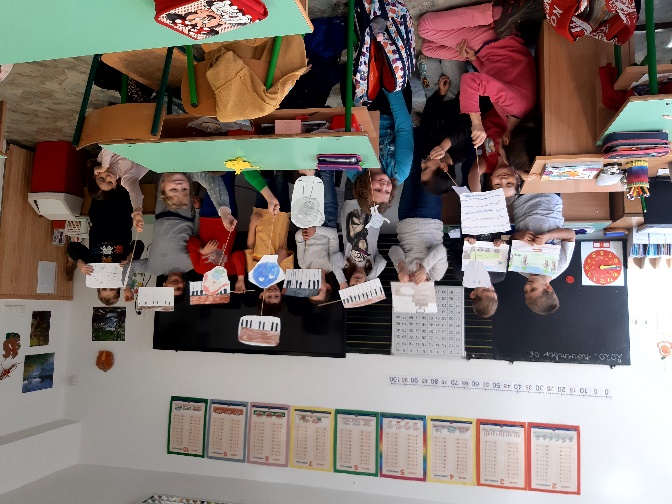 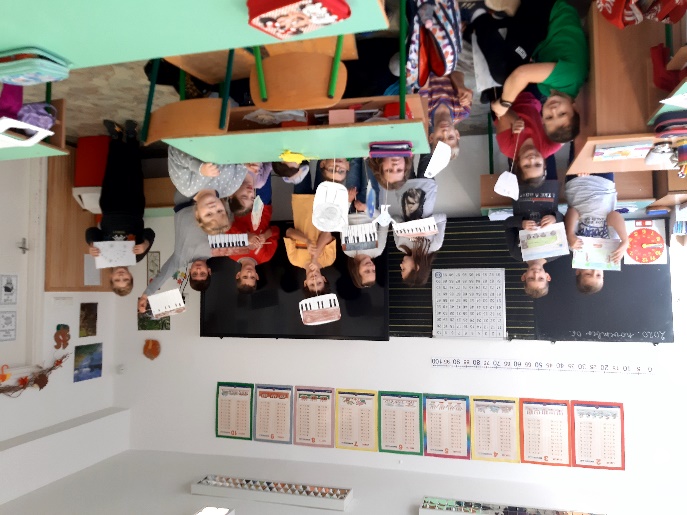 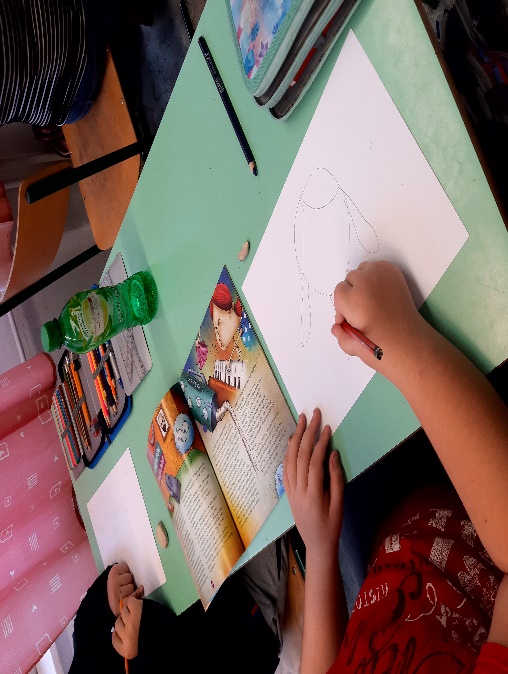 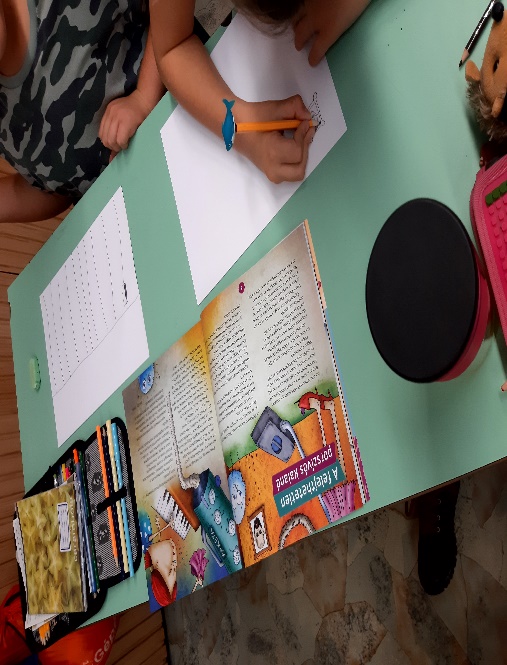 